Name of Journal: World Journal of Clinical CasesManuscript NO: 72789Manuscript Type: CASE REPORTDisseminated strongyloidiasis in a patient with rheumatoid arthritis: A case reportZheng JH et al. A neglected case of disseminated strongyloidiasisJin-Hao Zheng, Lu-Yu XueJin-Hao Zheng, Lu-Yu Xue, Department of Critical Care Medicine, Huashan Hospital Affiliated to Fudan University, Shanghai 200040, ChinaAuthor contributions: Zheng JH designed the study, analyzed the data and wrote the manuscript; Xue LY contributed to study conception and design and revision of the manuscript.Corresponding author: Lu-Yu Xue, Doctor, Occupational Physician, Department of Critical Care Medicine, Huashan Hospital Affiliated to Fudan University, No. 12 Middle Urumqi Road, Shanghai 200040, China. icuxueluyu@163.comReceived: October 28, 2021Revised: March 16, 2022Accepted: April 22, 2022Published online:AbstractBACKGROUNDStrongyloidiasis is usually a chronic infection but it can develop into a fatal disease in immunosuppressed patients.CASE SUMMARYA 68-year-old male with rheumatoid arthritis was treated with a variety of immunosuppressants for the past 3 years. Recently, the patient presented with a partial small-bowel obstruction, petechia, coughing and peripheral neuropathy. The diagnosis was difficult to clarify in other hospitals. Our hospital found Strongyloides stercoralis larvae with active movement in the routine stool and sputum smears. The diagnosis of disseminated strongyloidiasis was established. Ivermectin combined with albendazole was used for treatment. The patient responded to therapy and was discharged.CONCLUSIONThis case underscores the importance of comprehensive differential diagnosis in immunocompromised patients.Key Words: Strongyloidiasis; Rheumatoid arthritis; Immunosuppressants; Small-bowel obstruction; Ivermectin; Albendazole; Case reportZheng JH, Xue LY. Disseminated Strongyloidiasis in a patient with rheumatoid arthritis: A case report. World J Clin Cases 2022; In pressCore Tip: Strongyloidiasis is usually a chronic infection but it can develop into a fatal disease in immunosuppressed patients. Here, we present a case of an immunocompromised patient with disseminated strongyloidiasis that was ignored by other hospitals. We discuss the challenges of diagnosis and the treatment. Since the disease was widespread, ivermectin combined with albendazole was used for treatment. This case underscores the importance of comprehensive differential diagnosis in immunocompromised patients.INTRODUCTIONStrongyloidiasis is a disease caused by the human pathogenic parasitic roundworm Strongyloides stercoralis (S. stercoralis). Most larvae are excreted in the stool but re-infection or self-infection can occur when the mature larvae burrow into the intestinal wall or the anal tissue. S. stercoralis infections can become chronic and even fatal in immunosuppressed patients[1]. This report describes the clinical features of disseminated strongyloidiasis in an immunosuppressed patient as well as the diagnosis and treatment.CASE PRESENTATIONChief complaintsA 68-year-old male with repeated multi-joint pain for 3 years, abdominal pain and abdominal distension for 2 mo and progressive difficulty in swallowing, coughing, hoarseness and dysphonia for 1 wk.History of present illnessThe patient with rheumatoid arthritis was treated successively using a variety of immunosuppressants (methylprednisolone, tocilizumab, adalimumab, rituximab) for the past 3 years. Recently, the patient received treatment in several hospitals for a partial small-bowel obstruction of unknown origin which reoccurred repeatedly after treatment. As the patient’s condition worsened, new symptoms appeared including petechia, progressive difficulty in swallowing, coughing, hoarseness and dysphonia. A neurologist considered peripheral neuropathy because electromyography indicated peripheral nerve axonal damage. High-dose intravenous immunoglobulin therapy (2 g/kg over 5 d) was not effective, so plasmapheresis was recommended. At the same time, a parasite was detected in the stool, however, the species was neither identified nor treated. Due to the progress of bulbar palsy, the patient was referred to our hospital.History of past illnessDiabetic history: Diabetic history for several years, maximum 18 mmol/L. Taking insulin medication, blood sugar is unsatisfactory for control.Personal and family historyThe patient had no specific personal and family history.Physical examinationUpon admission, he displayed weight loss, stable vital signs, hoarseness, dysarthria, wet rales audible in both lungs, weak bowel sounds, muscle strength grade 3 in all limbs and diminished tendon reflexes.Laboratory examinationsHis biochemistry panel was as follows: K of 3.4 mmol/L, Na of 129 mmol/L, Ca of 1.88 mmol/L, and albumin of 25 g/L. Stool-Rt and sputum smears tested positive for S. stercoralis larvae with active movement (Figure 1).Imaging examinationsA chest CT showed bilateral infiltrates indicating pneumonia. Echocardiography showed impaired movement of the left ventricular myocardium (EF 42%).FINAL DIAGNOSISThe diagnosis of disseminated strongyloidiasis was established. TREATMENTAfter 1 wk of treatment with albendazole 400 mg tid and other supportive treatments, the sputum smear was still positive. The addition of ivermectin 0.2 mg/kg/d  2 d every 2 wk was then given. On day 4 of ivermectin treatment, the sputum smear and stool tested negative for intestinal parasites. After 2 wk of comprehensive treatment, the patient's mental state gradually improved and muscle strength of the limbs recovered. After 6 wk of hospitalization, his abdominal pain and all previously mentioned symptoms except for the joint pain had dissipated. The patient was discharged and given a small dose of methylprednisolone + methotrexate + celecoxib to control the rheumatoid arthritis and relieve the joint pain. We used albendazole for 4 wk total and ivermectin for a total of 6 wk[2]. OUTCOME AND FOLLOW-UPAt 3 mo after discharge, a follow-up chest CT and electromyography showed lung and cardiac function had recovered.DISCUSSIONStrongyloidiasis is a zoonotic intestinal parasitosis caused by S. stercoralis. It is estimated that 30–100 million people are infected worldwide with this parasite[3]. Most infected individuals are asymptomatic or present with intermittent symptoms[4]. Immunosuppressed patients can develop hyperinfection syndrome and disseminated nematode disease which have high mortality rates[5-7]. Strongyloidiasis has been reported following concomitant tocilizumab and methylprednisolone treatment[8]. Some case reports suggest that paralytic ileus may be caused by massive intestinal infestation with S. stercoralis[9].Our case has two important clinical features. First, the patient had a history of immunosuppression and subsequently developed clinical symptoms (e.g., intestinal obstruction, pneumonia and petechia). The patient’s heart was also affected. Previous hospitals detected the presence of parasites but focused instead on the neurological manifestations. We confirmed the presence of S. stercoralis larvae in the patient’s stool and sputum[10]. Second, the patient presented with choking and hoarseness at the time of diagnosis. Head, neck, mediastinal MRI, cerebrospinal fluid and other examinations found no evidence of neurological invasion. Therefore, we considered two possibilities: (1) nutritional deficiencies in vitamin B1, vitamin B12 and folic acid due to long periods of fasting, causing malabsorption and intestinal obstruction which can lead to peripheral neuropathy[11]; and (2) neurotoxic biological agents (e.g., TNF inhibitors, anti-IL-6 receptor antibody), which can cause peripheral neuropathy in approximately 42% of cases[12]. The Centers for Disease Control and Prevention and World Health Organization recommend ivermectin as the first choice for strongyloidiasis. In endemic areas, a combination of albendazole and ivermectin is recommended[13], and Moxidectin has also been tried as a treatment[14]. Repeated or extended dosing is preferred until worms are no longer detected[15]. Considering that the patient was still taking low-dose methylprednisolone and methotrexate tablets for rheumatoid arthritis, we adopted a multi-dose and long course of treatment. At the 3 mo follow-up, no recurrence of the disease was detected, so the treatment was effective.CONCLUSIONThis case highlights important considerations for patients receiving immunosuppressive therapy. It is necessary to improve medical workers’ awareness of strongyloidiasis to avoid delays in diagnosis and ensure adequate management of infected patients.REFERENCES1 Khieu V, Srey S, Schär F, Muth S, Marti H, Odermatt P. Strongyloides stercoralis is a cause of abdominal pain, diarrhea and urticaria in rural Cambodia. BMC Res Notes 2013; 6: 200 [PMID: 23688049 DOI: 10.1186/1756-0500-6-200]2 Hofmann D, Smit C, Sayasone S, Pfister M, Keiser J. Optimizing moxidectin dosing for Strongyloides stercoralis infections: Insights from pharmacometric modeling. Clin Transl Sci 2022; 15: 700-708 [PMID: 34889057 DOI: 10.1111/cts.13189]3 Schär F, Trostdorf U, Giardina F, Khieu V, Muth S, Marti H, Vounatsou P, Odermatt P. Strongyloides stercoralis: Global Distribution and Risk Factors. PLoS Negl Trop Dis 2013; 7: e2288 [PMID: 23875033 DOI: 10.1371/journal.pntd.0002288]4 Olsen A, van Lieshout L, Marti H, Polderman T, Polman K, Steinmann P, Stothard R, Thybo S, Verweij JJ, Magnussen P. Strongyloidiasis--the most neglected of the neglected tropical diseases? Trans R Soc Trop Med Hyg 2009; 103: 967-972 [PMID: 19328508 DOI: 10.1016/j.trstmh.2009.02.013]5 Marcos LA, Terashima A, Canales M, Gotuzzo E. Update on strongyloidiasis in the immunocompromised host. Curr Infect Dis Rep 2011; 13: 35-46 [PMID: 21308453 DOI: 10.1007/s11908-010-0150-z]6 Comelli A, Mangioni D, Scaramella L, Maraschini A, Gaudino C, Folli C, Ceriotti F, Triulzi F, Canetta C, Gori A, Bandera A. Strongyloides stercoralis central nervous system dissemination in a migrant misdiagnosed with eosinophilic granulomatosis with polyangiitis. J Travel Med 2022; 29 [PMID: 34718667 DOI: 10.1093/jtm/taab177]7 Mah J, Lieu A, Holmes E, Vaughan S. A case of disseminated strongyloidiasis after multiple courses of immunosuppression. CMAJ 2022; 194: E89-E92 [PMID: 35074835 DOI: 10.1503/cmaj.211056]8 Lier AJ, Tuan JJ, Davis MW, Paulson N, McManus D, Campbell S, Peaper DR, Topal JE. Case Report: Disseminated Strongyloidiasis in a Patient with COVID-19. Am J Trop Med Hyg 2020; 103: 1590-1592 [PMID: 32830642 DOI: 10.4269/ajtmh.20-0699]9 Yoshida H, Endo H, Tanaka S, Ishikawa A, Kondo H, Nakamura T. Recurrent paralytic ileus associated with strongyloidiasis in a patient with systemic lupus erythematosus. Mod Rheumatol 2006; 16: 44-47 [PMID: 16622724 DOI: 10.1007/s10165-005-0447-1]10 Buonfrate D, Fittipaldo A, Vlieghe E, Bottieau E. Clinical and laboratory features of Strongyloides stercoralis infection at diagnosis and after treatment: a systematic review and meta-analysis. Clin Microbiol Infect 2021; 27: 1621-1628 [PMID: 34325063 DOI: 10.1016/j.cmi.2021.07.016]11 Morís G. Inflammatory bowel disease: an increased risk factor for neurologic complications. World J Gastroenterol 2014; 20: 1228-1237 [PMID: 24574797 DOI: 10.3748/wjg.v20.i5.1228]12 Spagnoli C, Pisani F, Di Mario F, Leandro G, Gaiani F, De' Angelis GL, Fusco C. Peripheral neuropathy and gastroenterologic disorders: an overview on an underrecognized association. Acta Biomed 2018; 89: 22-32 [PMID: 30561392 DOI: 10.23750/abm.v89i9-S.7956]13 Henriquez-Camacho C, Gotuzzo E, Echevarria J, White AC Jr, Terashima A, Samalvides F, Pérez-Molina JA, Plana MN. Ivermectin versus albendazole or thiabendazole for Strongyloides stercoralis infection. Cochrane Database Syst Rev 2016: CD007745 [PMID: 26778150 DOI: 10.1002/14651858.CD007745.pub3]14 Bisoffi Z, Buonfrate D. Moxidectin: an ally to ivermectin for treating Strongyloides stercoralis? Lancet Infect Dis 2021; 21: 1060-1061 [PMID: 33798488 DOI: 10.1016/S1473-3099(20)30718-0]15 Mejia R, Nutman TB. Screening, prevention, and treatment for hyperinfection syndrome and disseminated infections caused by Strongyloides stercoralis. Curr Opin Infect Dis 2012; 25: 458-463 [PMID: 22691685 DOI: 10.1097/QCO.0b013e3283551dbd]FootnotesInformed consent statement: Informed consent was obtained from the patient. The participant consented to the submission of the case report to the Journal.Conflict-of-interest statement: The authors have no conflicts of interest to declare that are relevant to the content of this article.CARE Checklist (2016) statement: The authors have read the CARE Checklist(2016), and the manuscript was prepared and revised according to the CARE Checklist(2016).Open-Access: This article is an open-access article that was selected by an in-house editor and fully peer-reviewed by external reviewers. It is distributed in accordance with the Creative Commons Attribution NonCommercial (CC BY-NC 4.0) license, which permits others to distribute, remix, adapt, build upon this work non-commercially, and license their derivative works on different terms, provided the original work is properly cited and the use is non-commercial. See: https://creativecommons.org/Licenses/by-nc/4.0/Provenance and peer review: Unsolicited article; Externally peer reviewed.Peer-review model: Single blindPeer-review started: October 28, 2021First decision: March 7, 2022Article in press:Specialty type: Critical care medicineCountry/Territory of origin: ChinaPeer-review report’s scientific quality classificationGrade A (Excellent): 0Grade B (Very good): 0Grade C (Good): CGrade D (Fair): 0Grade E (Poor): 0P-Reviewer: Ahmed OM, Egypt S-Editor: Ma YJ L-Editor: Filipodia P-Editor: Ma YJFigure Legends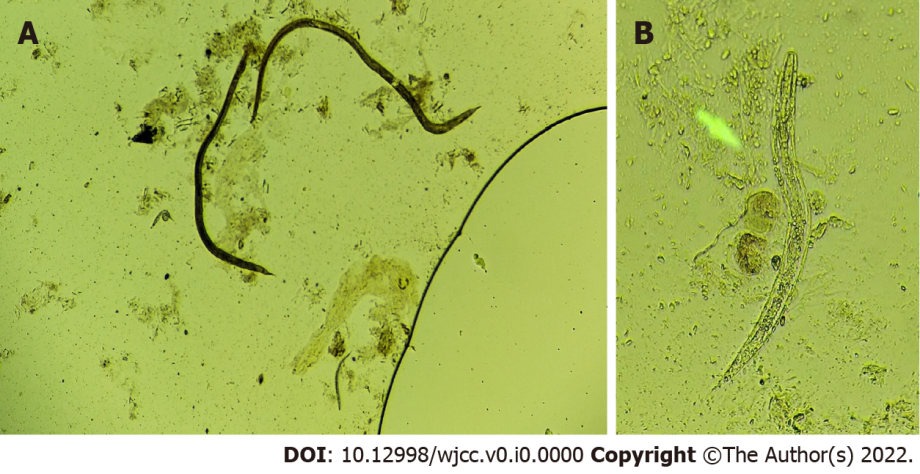 Figure 1 Larva of Strongyloides stercoralis separated from the stool of the patient. A: 10  10; B: 10  40.